Tetiana ManzhosTECHNICAL SKILLSLinear algebra, mathematical analysis, methods of optimization and forecasting, probability theory, time series analysis, fuzzy modelling and optimizationHypothesis testing, statistical analysisData visualizationMachine learning algorithmsScrumPython, R, Octave, Wolfram MathematicsLinuxSQLEXPERIENCEJanuary 2018 – up to present        CiklumPosition: Data scientistMy tasks and responsibilities: statistical analysis, predictive modelling, outlier detection, deduplication algorithms developmentAugust 2004 – up to present          Kyiv National Economic UniversityPosition: Associate professorMarch 2019 – up to present           Edu4YouPosition: Visiting lecturer, course taught: Data Analysis (START)February 2018 – April 2018            Data BootCamp (Shuttle) Position: Visiting lecturer,course taught: Math for Data ScienceOctober 2001 – August 2004         Taras Shevchenko National University of KyivPosition: Research scientistLANGUAGE SKILLSEnglish - upper intermediateEDUCATIONPh.D. in Mathematics, Institute of Mathematics NAS of UkraineMaster Degree in Mathematics, Taras Shevchenko National University of Kyiv, Faculty of Mechanics and MathematicsCOURSES, TRAININGS, CERTIFICATIONSDecember 2018 – Kyivstar Big Data School (certificate)June-July 2017 – Internship in the company EPAM Systems “Teachers Internship” (certificate)On-line courses (MOOC):January 2018 - Econometrics (Высшая школа экономики), CourseraDecember 2017 -  Машинное обучение и анализ данных (специализация из 6 курсов, МФТИ), СourseraNovember 2017 -  Введение в машинное обучение (Высшая школа экономики, Yandex School of Data Analysis), CourseraAugust 2017 - Machine Learning (Stanford University), CourseraJuly 2017 - Learn Python, CodeAcademyADITTIONAL INFORMATIONMember of Kaggle Competitions: Avito demand prediction (predict demand for an online classified advertisements), Santander Value Prediction Challenge (Predict the value of transactions for potential customers)Member of Analytics Vidhya contests: the best result is top 3% in AmExpert decipHER – Women Machine Learning HackathonScientific activity: Манжос Т.В. Ймовірнісні моделі управління запасами на підприємствах холдингового типу: Монографія // К.: КНЕУ ім. Вадима Гетьмана, 2016. – 265 с.Manzhos T. A single-period inventory management model with a continuous fuzzy random demand // Actual problems economics. 2014, #1(151) p.511-518Manzhos T., Melnyk O. Innovation diffusion model with advertising at a segmented market // Actual problems economics. 2016, #4(178) p.401-407Manzhos T., Kulyk A., Fartushny I. Links between manufacturing functions on consumer service enterprises // Economic bulletin of NTTU “KPI”. 2018, #15 p.Email: tmanzhos@gmail.comPhone: +38 (067) 290-77-68Age: 39Ukraine, KyivLinkedIn: https://www.linkedin.com/in/tetiana-manzhos-0546ab99/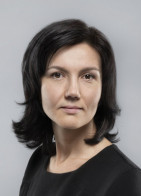 